June 2023Dear Parents and Guardians of Grade 5 Students – 2023 / 2024:The following list indicates the basic supplies your child will need for grade five.REQUIRED ITEMS:							4 - Key Tabs (scribblers)	1 - (package of 150) - Loose-leaf Paper (narrow ruled)	 2 - Packages (8-10 total) - Dividers for Binder	 	.1 - Package - Pencil Crayons (Pkg. of 12)24 - Pencil (good quality HB)3 - Erasers4 - Duo-tangs (Please do not label ahead of time) (Yellow, Orange, Red, Green, Blue)                                                                                                                     2 – 1” Binders       1 - Package - Felt Pens.2 - Red Pens (for marking)4 - Blue Ball Point Pens2 - Sharpie Fine Permanent Marker (Black)2 - Sharpie Extra-Fine Permanent Marker (Black)	1 - Ruler (Marked with cm and mm)1 - Pencil Case	2 - Glue Sticks (20 gr)1 – White Glue 1 - Scissors (sharp pointed ends)2 – Highlighters (different colors)4 - Whiteboard Markers  (Chisel Tip)1 Pair - Headphones or earbuds	 (only if you do not already have a school set)1 Sheet of Personalized Student LabelsOPTIONAL ITEMS:2 to 3 – Kleenex boxes1 to 2 – Lysol Wipe ContainersStudents need to have one pair of running shoes to wear inside the school and in gym class (no black soles).  Outdoor shoes are left in the boot-room.MAKE SURE YOUR CHILD’S NAME is marked on ALL ITEMS.  This includes clothing, as well as other articles and supplies that are brought from home.Thank you,Grade Five Teachers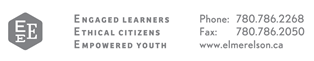 